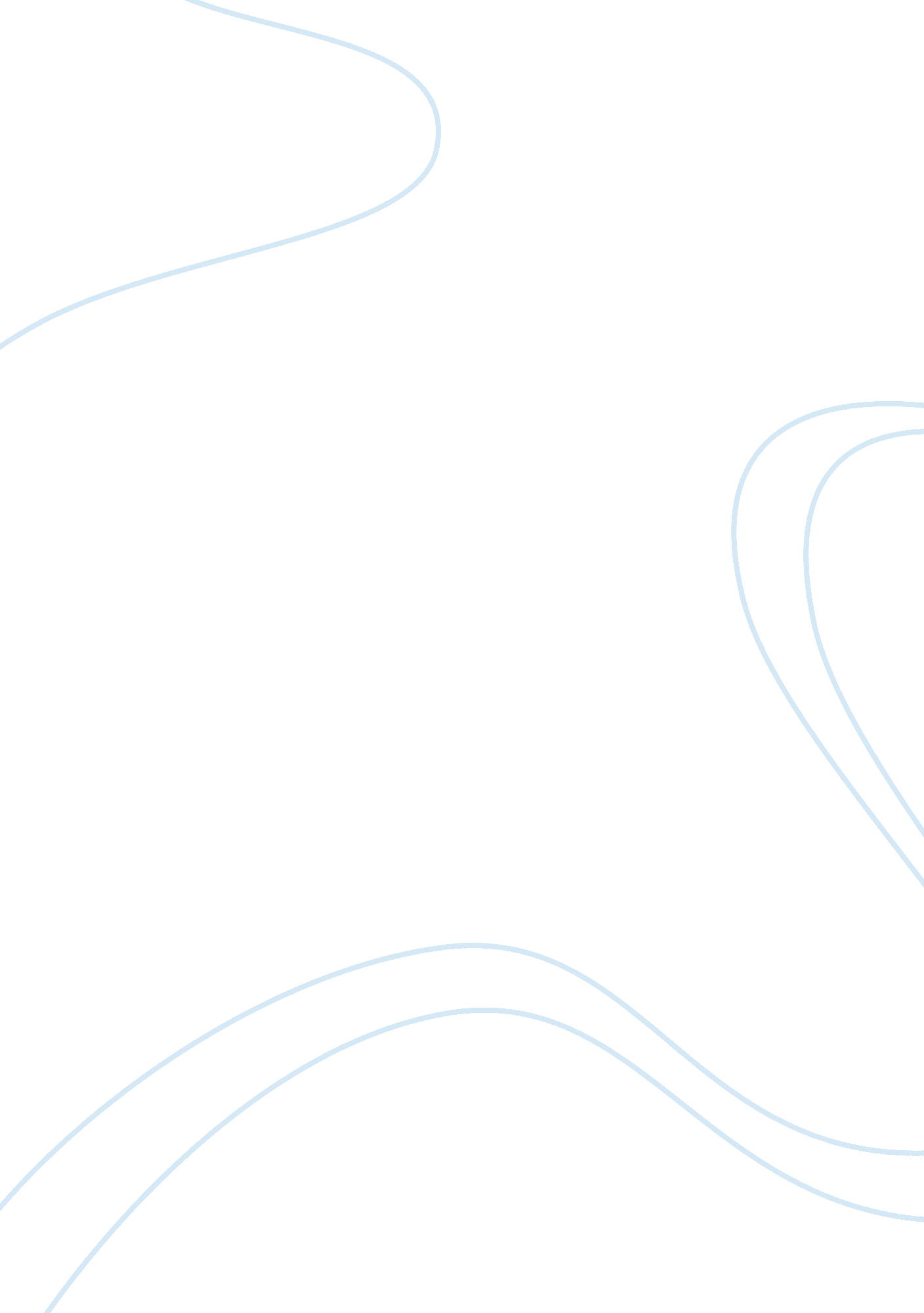 What subject should be mandatory for all children at school in saudi arabia and e...Linguistics, English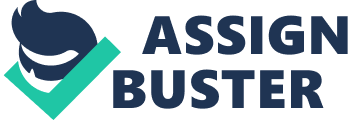 Mandatory for Saudi Arabia Schools Although Arabic is used as the main language of communication in Saudi Arabia, most people are currently shifting into other language. In addition, people do not learn Arabic language as a subject. I propose that Arabic language should be made mandatory to all children in Saudi Arabia. 
Firstly, most families speak Arabic language and, hence their children learn Arabic as their first language. However, the children lack the ability of writing and communicating in Arabic language since they do not learn Arabic as a language in school. Promoting the language as a school subject will enable the children to learn the some useful basic of Arabic language such as grammar, punctuation and sentence construction. For example, most Saudi children in Saudi Arabia can speak good Arabic but they cannot write at the same standards. 
Arabic language is used as the language of learning. Thus, other subjects learnt in school are taught in Arabic. This indicates that Arabic is vital for success of Arabic students. If children are not taught Arabic at the basic level of their education, they will have difficulties in higher levels of their education as they try to learn other complicated things. Making Arabic, a mandatory to all children in Saudi Arabia would enable all children to be at the same academic level when it comes to communication. This will enable teachers to teach other subjects to the children easily since they already have the basic Arabic requirements. For example, it would be difficult to teach science to children who do not have a good background in Arabic. 